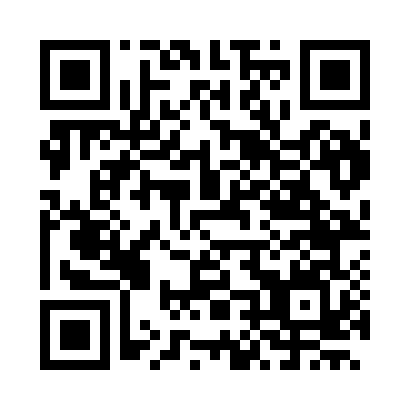 Prayer times for Nice, Provence-Alpes-Cote d'Azur, FranceWed 1 May 2024 - Fri 31 May 2024High Latitude Method: Angle Based RulePrayer Calculation Method: Islamic Organisations Union of FranceAsar Calculation Method: ShafiPrayer times provided by https://www.salahtimes.comDateDayFajrSunriseDhuhrAsrMaghribIsha1Wed5:126:231:285:238:349:452Thu5:116:211:285:238:359:463Fri5:096:201:285:248:369:474Sat5:076:191:285:248:379:495Sun5:066:171:285:248:399:506Mon5:046:161:285:258:409:527Tue5:026:151:275:258:419:538Wed5:016:131:275:258:429:559Thu4:596:121:275:268:439:5610Fri4:586:111:275:268:449:5811Sat4:566:101:275:278:459:5912Sun4:556:091:275:278:4710:0113Mon4:536:081:275:278:4810:0214Tue4:526:061:275:288:4910:0415Wed4:506:051:275:288:5010:0516Thu4:496:041:275:288:5110:0717Fri4:486:031:275:298:5210:0818Sat4:466:021:275:298:5310:0919Sun4:456:011:275:298:5410:1120Mon4:446:001:285:308:5510:1221Tue4:426:001:285:308:5610:1322Wed4:415:591:285:308:5710:1523Thu4:405:581:285:318:5810:1624Fri4:395:571:285:318:5910:1725Sat4:385:561:285:329:0010:1926Sun4:375:561:285:329:0110:2027Mon4:365:551:285:329:0210:2128Tue4:355:541:285:339:0310:2229Wed4:345:541:285:339:0410:2330Thu4:335:531:295:339:0410:2531Fri4:325:521:295:349:0510:26